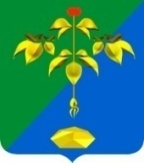 АДМИНИСТРАЦИЯ  ПАРТИЗАНСКОГО ГОРОДСКОГО ОКРУГАПРИМОРСКОГО КРАЯП О С Т А Н О В Л Е Н И Е01 августа 2022 г.									№ 1428-паО переименовании Муниципального казенного учреждения по делам гражданской обороны, чрезвычайным ситуациям и ликвидации последствий стихийных бедствий Партизанского городского округа в Муниципальное казенное учреждение «Единая дежурно-диспетчерская служба, гражданская защита Партизанского городского округа»На основании Федеральных законов от 21.12.1994 № 68-ФЗ «О защите населения и территорий от чрезвычайных ситуаций природного и техногенного характера»; от 12.01.1996 № 7-ФЗ «О некоммерческих организациях»; от 12.02.1998 № 28-ФЗ «О гражданской обороне»; от 06.10.2003 № 131-ФЗ «Об общих принципах организации местного самоуправления в Российской Федерации», постановления Администрации Приморского края от 30.04.2009 № 121-па «О порядке сбора и обмена информацией по защите населения и территорий от чрезвычайных ситуаций природного и техногенного характера в Приморском крае», национального стандарта Российской Федерации ГОСТ Р 22.7.01-2021 «Безопасность в чрезвычайных ситуациях. Единая дежурно-диспетчерская служба. Основные положения», постановления администрации Партизанского городского округа от 29.11.2010 № 256-па «Об утверждении Порядка создания, реорганизации, изменения типа и ликвидации муниципальных учреждений, а также утверждения уставов муниципальных учреждений и внесение в них изменений», на  основании  статей  29,  32  Устава Партизанского  городского округа администрация Партизанского городского округаПОСТАНОВЛЯЕТ:Переименовать Муниципальное казенное учреждение по делам гражданской обороны, чрезвычайным ситуациям и ликвидации последствий стихийных бедствий Партизанского городского округа в Муниципальное казенное  учреждение  «Единая дежурно-диспетчерская служба, гражданская защита Партизанского городского округа».Утвердить  новую  редакцию  Устава  Муниципального казенного учреждения «Единая дежурно-диспетчерская служба, гражданская защита Партизанского городского округа» (прилагается). Директору Муниципального казенного учреждения «Единая дежурно-диспетчерская служба, гражданская защита Партизанского городского округа» Б. Л. Тимохину:- привести в соответствие поставленным целям и задачам структуру и штатную численность Муниципального казенного учреждения «Единая дежурно-диспетчерская служба, гражданская защита Партизанского городского округа»;- обеспечить государственную регистрацию Устава Муниципального казенного учреждения «Единая дежурно-диспетчерская служба, гражданская защита Партизанского городского округа» в порядке, установленном законодательством Российской Федерации.4. Признать утратившим силу:- постановление администрации Партизанского городского округа от 29 марта 2011 года № 256-па «О переименовании Управления по делам гражданской обороны, чрезвычайным  ситуациям при администрации Партизанского городского округа в Муниципальное казенное учреждение по делам гражданской обороны, чрезвычайным ситуациям и ликвидации последствий стихийных бедствий Партизанского городского округа»;- постановление администрации Партизанского городского округа от 24 марта 2021 года № 436-па «Об утверждении Устава Муниципального казенного учреждения по делам гражданской обороны, чрезвычайным ситуациям и ликвидации последних стихийных бедствий Партизанского городского округа»; - постановление администрации Партизанского городского округа от 13 мая 2021 года № 782-па «Об утверждении положения о единой дежурно-диспетчерской службе Муниципального казенного учреждения по делам гражданской обороны, чрезвычайным ситуациям и ликвидации последних стихийных бедствий Партизанского городского округа»;- постановление администрации Партизанского городского округа от 06 декабря 2021 года № 2002-па «О внесении изменений в Устав Муниципального казенного учреждения по делам гражданской обороны, чрезвычайным ситуациям и ликвидации последних стихийных бедствий Партизанского городского округа»;- постановление администрации Партизанского городского округа от 22 июня 2020 года № 832-па «О внесении изменений в Устав Муниципального казенного учреждения по делам гражданской обороны, чрезвычайным ситуациям и ликвидации последних стихийных бедствий Партизанского городского округа», утвержденного постановлением администрации Партизанского городского округа от 29 марта 2011 года № 256-па».5. Настоящее постановление подлежит размещению на официальном сайте администрации Партизанского городского округа в информационно-телекоммуникационной сети «Интернет» и   вступает в  силу  с момента принятия.6. Контроль за исполнением настоящего постановления оставляю за собой.Глава городского округа                                                                 О.А. Бондарев